蝶湖湾小学“师生课文诵读比赛”通讯稿为促使广大学生养成爱读书、读好书的良好习惯，展现师生个性才华，努力营造良好的校园文化氛围，2016年5月27日中午蝶湖湾小学举办了一场“师生课文诵读比赛”的活动，汤凤元校长莅临了本次比赛，这场比赛由全校资深教师担任评委。在这场诵读比赛中，每个班级都发挥得极为出色。诵读形式多种多样，有配舞、演唱、情景剧等等。一声声声情并茂的朗诵，一张张认真严谨的小脸，一阵阵发自肺腑的声音，都为全场观众带来了快乐与感动。由于师生们的精心编排，诵读比赛节目精彩迭出，如一年级小朋友的《春之声》、《世界多美好》、二年级2班的《猴子种果树》、三年级4班的《祖国山河》以及五年级3班的《主席诗词选》等节目赢得了现场观众雷鸣般的掌声。师生们深情的演绎，感染着每一位评委和观众的心。此次以“师生课文诵读”为主题的活动，不仅升华了书香校园特色，更重要的是陶冶了孩子们的情操，充实丰厚了孩子们的文化底蕴。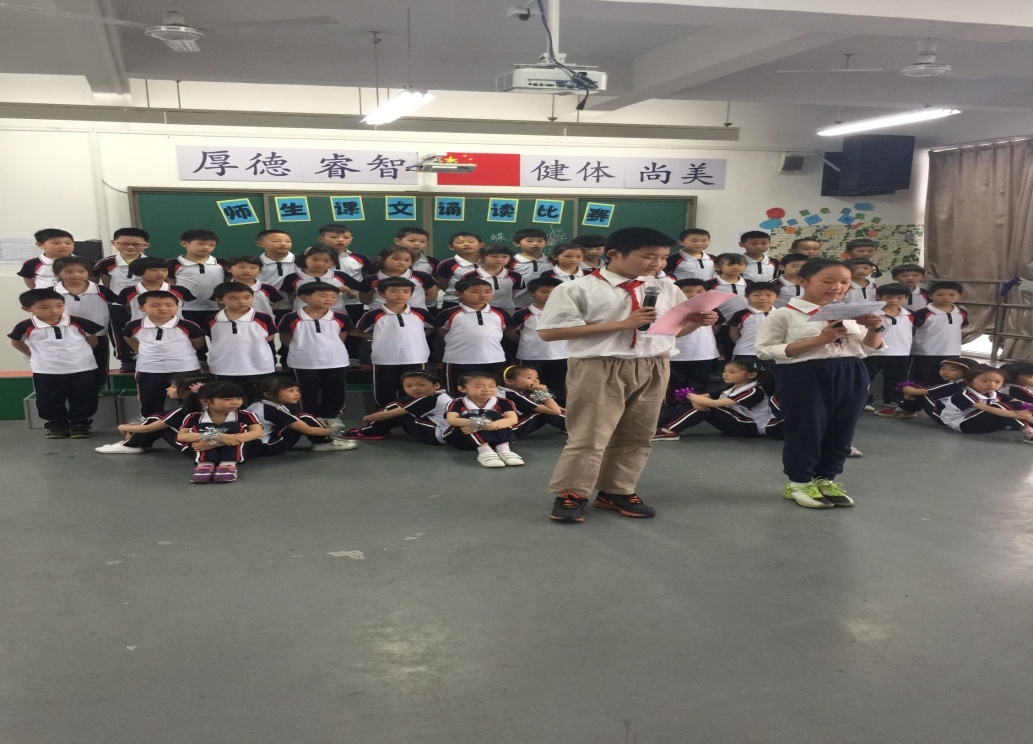 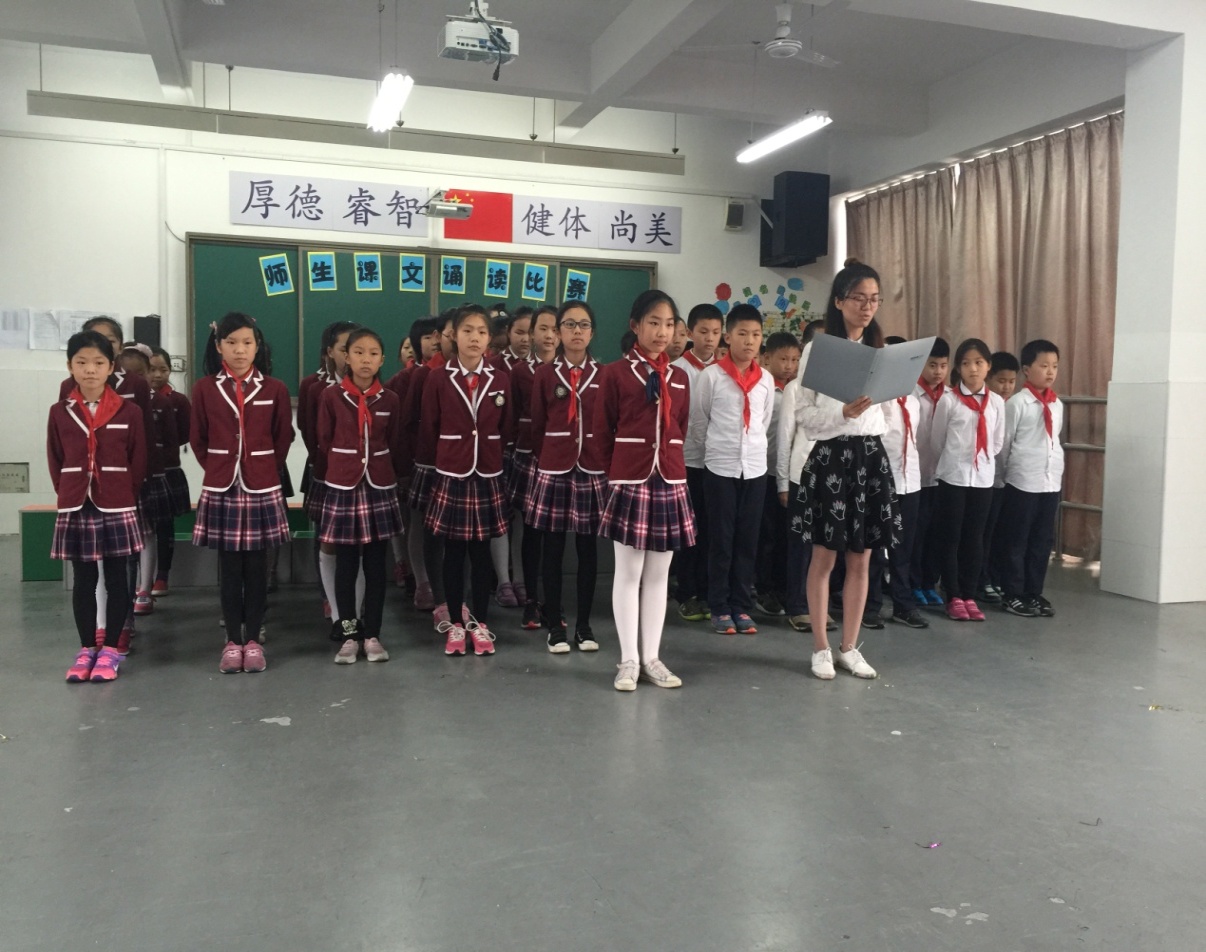 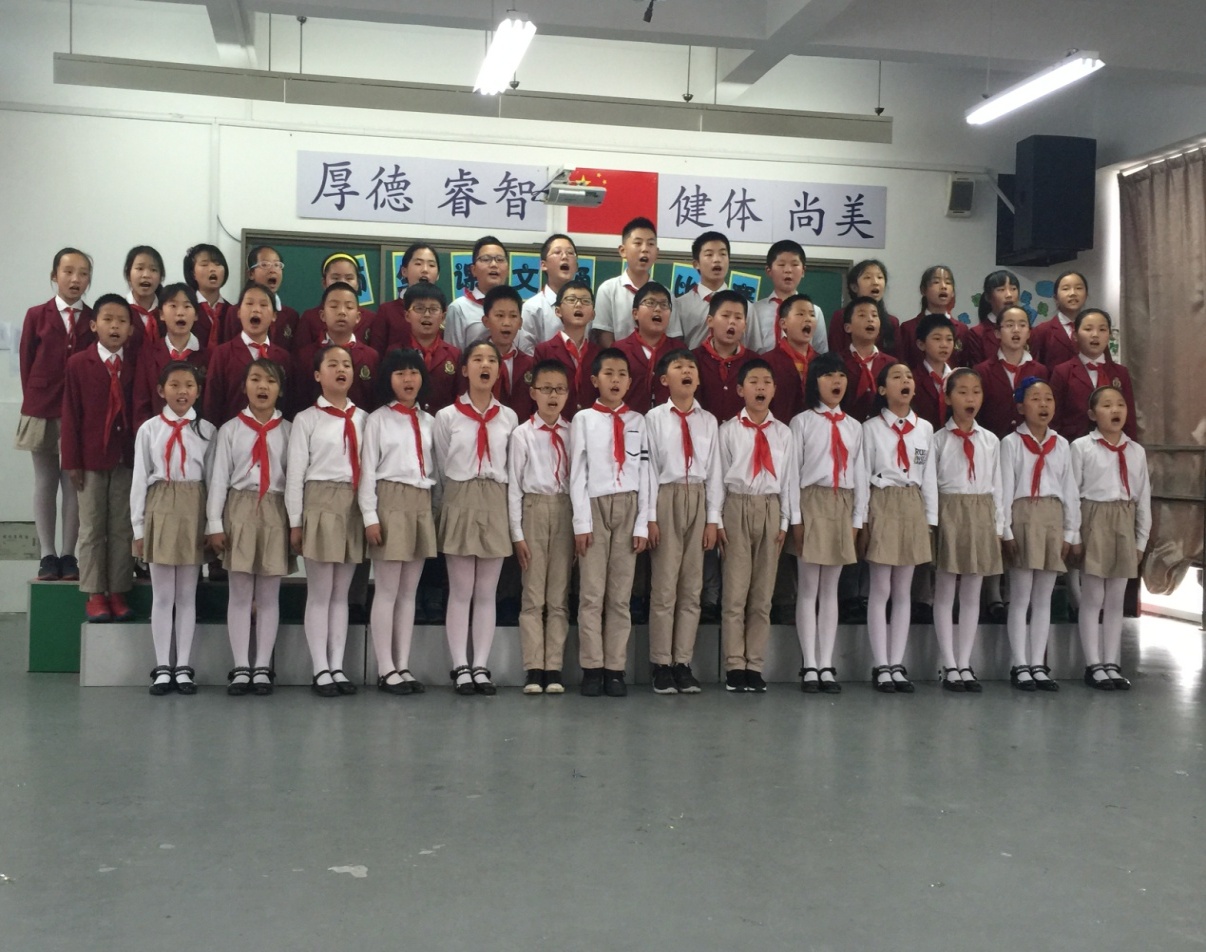 